PSP- PETRA PETKOVIĆPonedjeljak, 09.11.2020.AKTIVNOST: GLOBALNO ČITANJEOPIS AKTIVNOSTI:  UZ POMOĆ RODITELJA ILI SAMOSTALNO IZ PRILOŽENIH SLIČICA IMENUJ ŠTO JE NA NJIMA.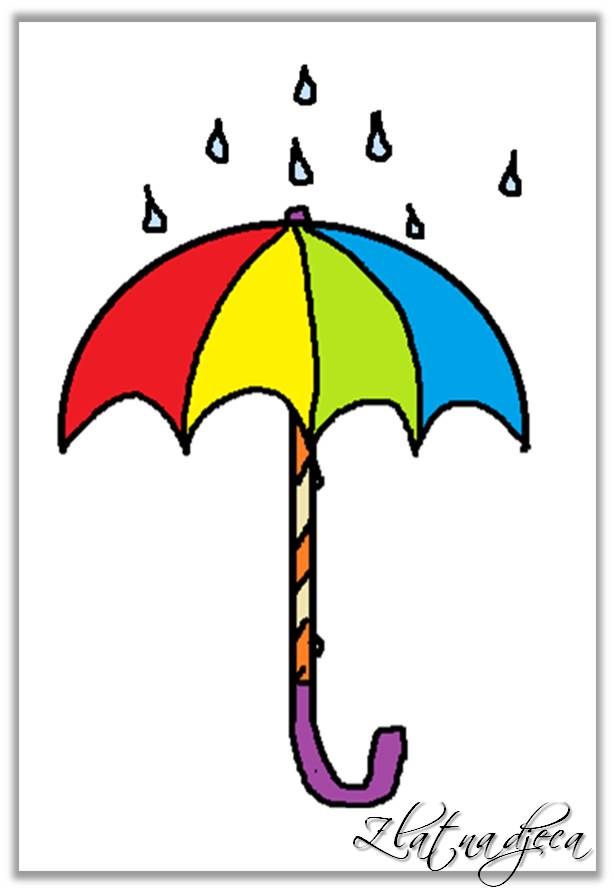 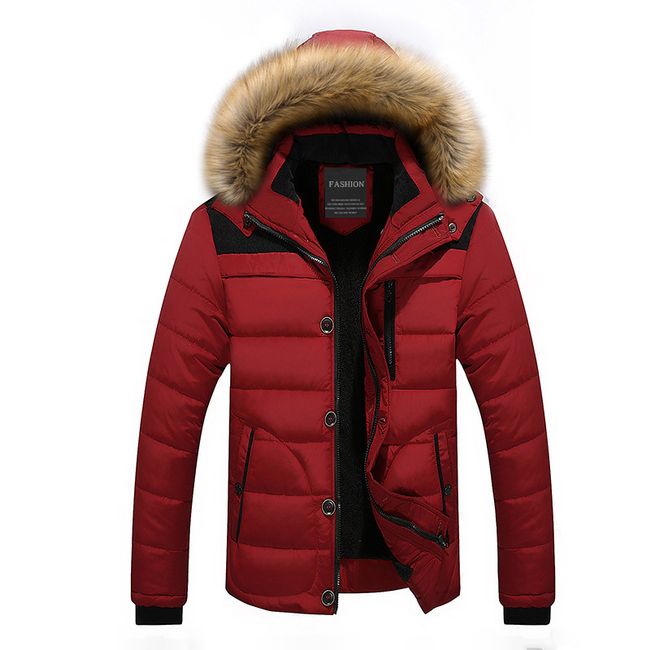 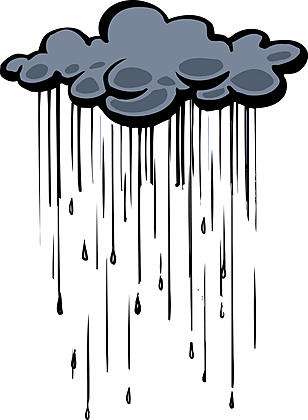 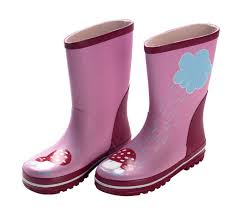 